Cacao viaggi – Via Roma, 56 – Borgo San Dalmazzo – tel. 0171/26.11.55PASQUA NEL CIRCEO E ISOLA DI PONZADal 10 al 14 Aprile 2020€. 550,001° giorno Venerdì 10/04/20: Partenza da Villafalletto, Borgo S. D. e Cuneo. Pranzo libero arrivo a Terracina (Latina), sistemazione in Hotel 4* sul mare, cena e pernottamento.2° giorno Sabato 11/04/20: Prima colazione in hotel.  Incontro con la guida a Gaeta, visita della montagna spaccata, la via crucis di R. Bruni, la cappella di S. Filippo Neri, la mano del turco. Proseguimento e visita della chiesa dell'Annunziata, la grotta d'oro, dove ha pregato il Papa Pio IX, la ruota degli esposti, il centro storico, il castello angioino/aragonese, ex carcere militare, visita esterna perchè zona militare, il campanile della cattedrale. Pranzo libero. Nel pomeriggio visita di Sperlonga, il museo archeologico con la sua Odissea di marmo, la villa dell'Imperatore Tiberio, l'antro. Rientro in hotel, cena e pernottamento.3° giorno Domenica 12/04/20 PASQUA: Incontro con la guida al porto di Terracina, imbarco per Ponza, visita dell'isola con mini-bus. Pranzo in ristorante. Nel pomeriggio tour a piedi del quartiere di S.Maria. tempo libero e imbarco per Terracina, rientro in hotel, cena e pernottamento.4° giorno Lunedì 13/04/2020: Incontro con la guida e visita di Terracina, il tempio di Giove Anxur, il centro storico, il foro Emiliano, il Capitolium e la via Appia. Pranzo in ristorante, nel pomeriggio visita del parco Nazionale del Circeo, Sabaudia e il lago di Paola. Rientro in hotel cena e pernottamento.5° giorno Martedì 14/04/2020: Prima colazione in hotel. Partenza per il viaggio di ritorno, pranzo libero. Arrivo previsto  in serata.La quota comprende: Viaggio in autopullman g.t.; Sistemazione in Hotel 4* a Terracina; pranzi in ristorante come da programma; bevande incluse ai pasti; visite guidate; ingressi; traghetto per Isola di Ponza; mini bus per escursione sull’Isola di Ponza; ass.ne; accompagnatrice.Supplemento camera singola: €. 130,00 (4 notti)Prenotazioni entro il 10/03 versando acconto di Euro 200,00, saldo entro il 25/03/20Sconto Cral €. 15,00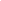 